ПРОЕКТ ГЕНЕРАЛЬНОГО ПЛАНАмуниципального образования Губаницкое сельское поселениеВолосовского муниципального районаЛенинградской областиТом IIМатериалы по обоснованию проекта генерального планамуниципального образования Губаницкое сельское поселениеВолосовского муниципального района Ленинградской областиКнига 5МЕРОПРИЯТИЯ ПО ОБЕСПЕЧЕНИЮ ПОЖАРНОЙ БЕЗОПАСНОСТИ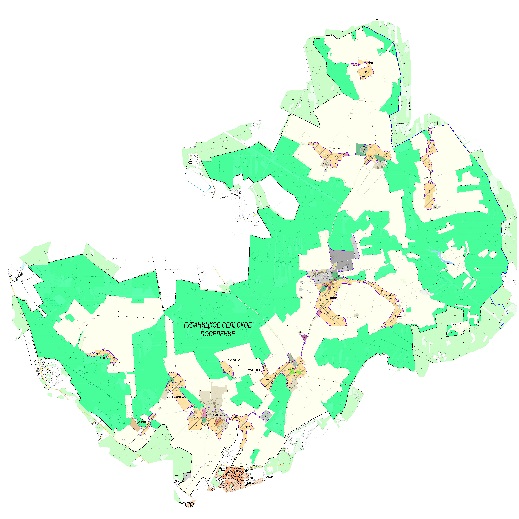 деревня Губаницы2013 годЗаказчикАдминистрация муниципального образованияГубаницкое сельское поселениеВолосовского муниципального районаЛенинградской областиАдминистрация муниципального образованияГубаницкое сельское поселениеВолосовского муниципального районаЛенинградской областиГенеральный проектировщикООО «Матвеев и К»ПроектировщикООО «ГеоЭтерия»